Direction Sports et  Vie associative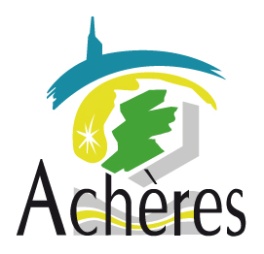 Maison des Associations6, rue Aux Moutons78260 ACHERES01.39.22.23.61Nom : ……………………………………………………………………………………Prénom : …………………………………………………………………………………Née le : …………………………………… A : …………………………………………Adresse :…………………………………………………………………………………Tel : ………………………..……….……. Mail : …………………..………….……......Ce questionnaire sera utilisé dans le cadre de l’élection de la Rosière. Aucune information dispensée ne saura faire l’objet d’un usage ou destination différentes1/ Depuis quand résidez-vous à Achères ?2/ Quels sont vos loisirs préférés3/ Connaissez-vos l’histoire de la Rosières ? Si oui, quels sont les détails que vous connaissez ?4/ Pouvez-vous décrire en quelques mots un projet auquel vous avez participe, (scolaire ou extrascolaire) ?5/ quelles seraient, selon vous ou vos proches, vos principales qualités ?6/ Quelles seraient, selon vous, le rôle de la rosière 2024 ? Pouvez-vous le décrire en quelques mots7/ pouvez-vous citer les motivations à votre candidature ? Qu’est ce qui ferait de vous la candidate idéale ?